Старшая логопедическая группа №8  «ЗОЛОТАЯ  РЫБКА»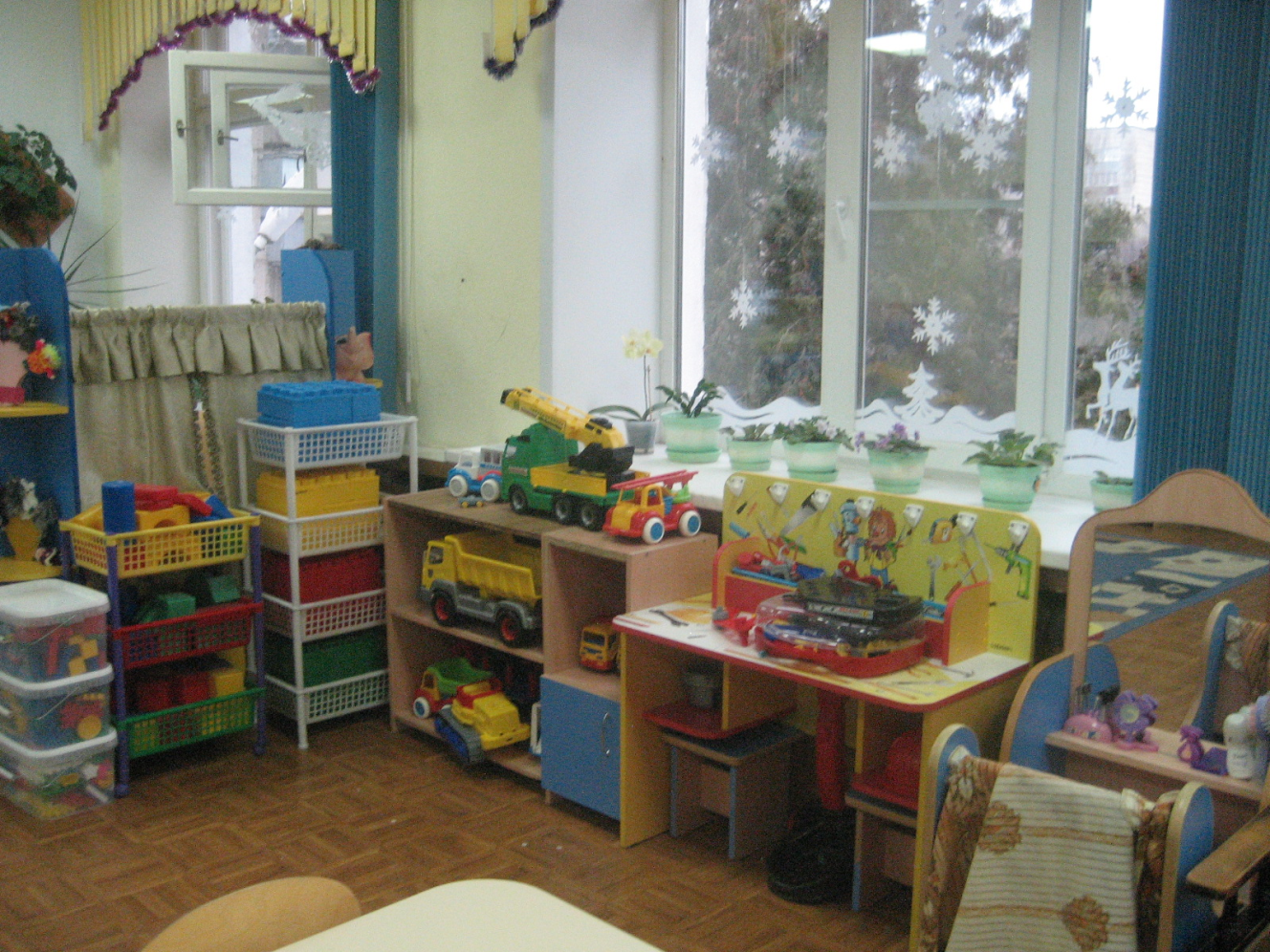 ПЕРЕЧЕНЬ МАТЕРИАЛЬНО- ТЕХНИЧЕСКОГО ОБОРУДОВАНИЯКОЛИЧЕСТВОСтол детский5Стульчик детский24Кровать 3-х ярусная3Кровать9Кабинка детская 5-ти секционная  4Кабинка 3-х секционная 1Банкетки3Кухонная группа1Телевизор1Шкаф для игрушек3Диван мягкий1Полка для обуви1Шкаф для одежды1Парта4Шкаф для хозинвентаря1Стол письменный1Набор для прихожей1ИГРОВОЕ ОБОРУДОВАНИЕ1Мягкая мебель детская (диван, 2 кресла)1Уголок театральный1Игровая мебель «Мастерская  Самоделкина»1Игровая ширма1Конструктор крупногабаритный напольный1Игровая мебель: магазин1Парикмахерская1Уголок природы1Больница1Кухонный уголок1Спортивный уголок1Стенка детская1Укладка для книг1Стойка для магазина1Конструктор4Машины10Кукла1Конструктор крупногабаритный напольный1Строитель пластмассовый2Строитель деревянный2Блоки Дьенеша10Уникуб (игры Никитина)2Палочки Кюизенера2Настольно-печатные игры10Коляски для кукол1Набор «Доктор»1Кольцеброс2Елка1Ателье1